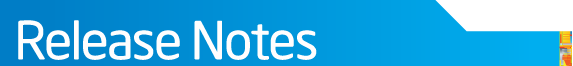 DRIVER VERSION: 15.40.14.64.4352 & 15.40.14.32.4352DATE: December 22, 2015SUMMARY:This driver provides fixes for 6th Generation Intel Core and related processors in the following areas:  display flicker issues, fixes for various hangs and graphics corruption, and stability fixes for Intel® Iris™ Graphics 540. This driver is for 6th Generation Intel® Core processors, Intel Core™ M, and related Pentium® processors with Intel® HD Graphics 510, 515, 520, 530, Intel® Iris Graphics 540 and Intel® Iris Graphics 550.  4th and 5th Generation Intel Core and related processors are not supported with this driver but will be supported in future drivers.NEW FEATURES:NoneCONTENTS OF THE PACKAGE:Intel® Graphics Driver Intel® Display Audio DriverIntel® Media SDK RuntimeIntel® OpenCL* DriverIntel® Graphics Control PanelKEY ISSUES FIXED:SUPPORTED PRODUCTS:SOFTWARE  On 6th Generation Intel Core and Intel Mobile Xeon processors and related Pentium/Celeron:Microsoft Windows* 10 64-bitMicrosoft Windows* 8.1 64-bitMicrosoft Windows* 7 64-bit, 32-bitHARDWAREAll platforms with the following configurations are supported:Note: 	If you are uncertain which Intel processor is in your computer, Intel recommends using the Intel Processor Identification Utility or Intel Driver Update Utility to identify your Intel processor.  In the Intel® Iris™ and HD Graphics Control Panel (under Options > Options menu > Information Center), the ’Installed DirectX* version’ refers to the operating system’s DirectX version.   The Information Center’s ‘Supported DirectX* Version’ refers to the Intel Graphics Driver’s supported DirectX version.   The DirectX 12 API is supported but some optional features may not be available.  Applications using the DirectX 12 API should query for feature support before using specific hardware features.  Please note that DirectX12 is only supported on Windows 10 and DirectX11.3 support is also available on supported Microsoft* operating systems.KNOWN ISSUES:Graphics corruption may be observed in Just Cause 3*, Battlefield 4*, Battlefield Hardline*, Might and Magic Heroes VII*, GRID Autosport*, Metal Gear Solid V*, EVE Online*, Angry Birds*, The Witcher 3*, Netflix* with Edge* browser, Kishonti* benchmarkHang may occur in Grand Theft Auto V*Assassins Creed Syndicate* may stop respondingGame returns to desktop during gameplay on Fallout 4*, Lego Jurassic World*.Game gets dimmed on Lego Star Wars 3:  The Clone Wars*Flickering may be seen on GFXBench 4.0System may hang in when running 3DMark-v1-5-915Unable to play back Amazon Prime video after resume from S3 or S4Black screen in transcoded videos may be seen when using Corel DDR Move* and potentially other media transcode applicationsMore on Intel® Core™ processorsFor more information on the Intel® Core™ processor family, Intel® Xeon® processor E3 family, and 6th Generation Intel Core processors, please visit:http://www.intel.com/content/www/us/en/processors/core/core-processor-family.htmlhttp://www.intel.com/content/www/us/en/processors/xeon/xeon-processor-e3-family.htmlhttp://www.intel.com/graphicshttp://www.intel.com/content/www/us/en/processors/core/6th-gen-core-family-mobile-brief.htmlFor the best gaming experience on 5th Gen Core and newer processors, see gameplay.intel.com. We continuously strive to improve the quality of our products to better serve our users and appreciate feedback on any issues you discover and suggestions for future driver releases. *Other names and brands may be claimed as the property of others.Display may flicker on 6th Generation Intel Core and related processorsWindows 8.1*Windows 10*Corruption seen in Microsoft Store Maps applicationWindows 8.1*Windows 10*Stability Fixes for 6th Generation Intel Core and related processors w/ Intel® Iris™ Graphics 540Windows 7*Windows 8.1*Windows 10*System may hang on systems with both discrete graphics and Intel graphicsWindows 7*Windows 8.1*System may hang on GfxBenchWindows 10* System may hang on systems with HD Graphics 510Windows 7*Windows 8.1*Windows 10*Reduce probability of getting a blue screen in certain scenariosWindows 10*Intel® Graphics1DirectX*2OpenGL*OpenCL*Intel® Quick Sync VideoIntel® Wireless Display6th Generation Intel® Core™ processors with Intel® HD Graphics 520/530124.42.0YesYes6th Generation Intel® Core™ processors with Intel® Iris™ Graphics 540/550124.42.0YesYesIntel® Xeon® processor E3-1500M v5 family with Intel® HD Graphics P530124.42.0YesYesIntel® Core™ M with Intel® HD Graphics 515124.42.0YesYesPentium  Processors with Intel® HD Graphics 510124.41.2YesYes